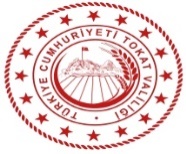 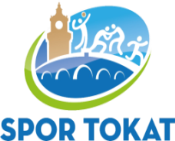    FERDİ LİSANS TALEP FORMU	SPORCUNUN:	Adı Soyadı		:	Branşı 			:	TC Kimlik No		:	Doğum Yeri ve Tarihi	:	Baba Adı			:	Ana Adı			:	İletişim			:	İmzası			:					Adıma …………………………………………………………….. branşından ferdi lisans çıkarılmasını talep ediyorum. ……/……./20…VELİ İZİN BELGESİ (18 YAŞ ALTI)			Oğlum/Kızım…………………………………………………………………………… branşında ferdi spor yapmasına ve lisans çıkarmasına izin veriyorum. …../……/20…	Veli/Vasisinin Adı Soyadı	:	TC Kimlik No			:	Adresi				:Telefon No			:	Mail Adresi			:	İmzası				:Not: Lisans çıkartılabilmesi için bu evrakla birlikte 1 adet fotoğraf ve sporcuya ait sağlık raporu ve nüfus cüzdanı fotokopisi getirilmesi gerekmektedir.